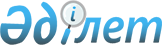 О районном бюджете на 2022-2024 годыРешение Таскалинского районного маслихата Западно-Казахстанской области от 24 декабря 2021 года № 17-1. Зарегистрировано в Министерстве юстиции Республики Казахстан 27 декабря 2021 года № 26065.
      В соответствии со статьей 75 Бюджетного кодекса Республики Казахстан, со статьей 6 Закона Республики Казахстан "О местном государственном управлении и самоуправлении в Республике Казахстан" Таскалинский районный маслихат Западно–Казахстанской области РЕШИЛ:
      1.Утвердить районный бюджет на 2022-2024 годы согласно приложениям 1,2 и 3 соответственно, в том числе на 2022 год в следующих объемах:
      1) доходы – 5 747 805 тысяч тенге:
      налоговые поступления – 640 285 тысяч тенге;
      неналоговые поступления – 14 728 тысяч тенге;
      поступления от продажи основного капитала – 21 000 тысяч тенге;
      поступления трансфертов – 5 067 305 тысяч тенге;
      2) затраты – 5 973 295 тысяч тенге;
      3) чистое бюджетное кредитование – 51 483 тысячи тенге, в том числе:
      бюджетные кредиты – 119 457 тысяч тенге;
      погашение бюджетных кредитов – 67 974 тысячи тенге;
      4) сальдо по операциям с финансовыми активами – 0 тенге;
      приобретение финансовых активов – 0 тенге;
      поступления от продажи финансовых активов государства – 0 тенге;
      5) дефицит (профицит) бюджета – -254 741 тысяча тенге;
      6) финансирование дефицита (использование профицита) бюджета – 254 741 тысяча тенге, в том числе:
      поступление займов – 119 457 тысяч тенге;
      погашение займов – 67 974 тысячи тенге;
      используемые остатки бюджетных средств – 203 258 тысяч тенге.
      Сноска. Пункт 1 – в редакции решения Таскалинского районного маслихата Западно-Казахстанской области от 01.12.2022 № 32-1 (вводится в действие с 01.01.2022).


      2. Поступления в районный бюджет на 2022 год формируются в соответствии с Бюджетным кодексом Республики Казахстан и согласно пункту 4 настоящего решения. 
      3. Принять к сведению и руководству статью 9 Закона Республики Казахстан от 2 декабря 2021 года "О республиканском бюджете на 2022-2024 годы".
      4. Установить на 2022 год норматив распределения доходов, для обеспечения сбалансированности районного бюджета, по следующим подклассам доходов:
      1) корпоративный подоходный налог с юридических лиц, за исключением поступлений от субъектов крупного предпринимательства и организаций нефтяного сектора зачисляется в районный бюджет в размере – 72%;
      2) индивидуальный подоходный налог с доходов, облагаемых у источника выплаты зачисляется в районный бюджет в размере – 72%;
      3) индивидуальный подоходный налог с доходов иностранных граждан, не облагаемых у источника выплаты зачисляется в районный бюджет в размере – 72%;
      4) социальный налог зачисляется в районный бюджет в размере – 72%.
      Сноска. Пункт 4 – в редакции решения Таскалинского районного маслихата Западно-Казахстанской области от 16.05.2022 № 24-1 (вводится в действие с 01.01.2022).


      5. Учесть в районном бюджете на 2022 год следующие поступления с вышестоящих бюджетов:
      1) целевые трансферты и кредиты из республиканского бюджета – 1 407 216 тысяч тенге, в том числе на:
      выплату государственной адресной социальной помощи – 15 745 тысяч тенге;
      гарантированный социальный пакет для детей – 4 722 тысячи тенге;
      на ортопедические, сурдотехнические, тифлотехнические, специальные средства передвижения (кресла-коляски), технические вспомогательные (компенсаторные) средства, портативный тифлокомпьютер с синтезатором речи путем вывода информации шрифтом Брайля – 12 068 тысяч тенге;
      на увеличение норм обеспечения инвалидов обязательными гигиеническими средствами на обеспечение детей-инвалидов катетерами одноразового применения с диагнозом Spina bifida – 8 526 тысяч тенге;
      санаторно-курортное лечение – 3 249 тысяч тенге;
      частичное субсидирование заработной платы и молодежную практику – 43 813 тысячи тенге;
      предоставление грантов на реализацию новых бизнес-идей – 85 767 тысяч тенге;
      общественные работы – 44 240 тысяч тенге;
      на повышение заработной платы работников государственных организаций: медико-социальных учреждений стационарного и полустационарного типов, организаций надомного обслуживания, временного пребывания, центров занятости населения – 63 677 тысяч тенге;
      на повышение заработной платы отдельных категорий гражданских служащих, работников организаций, содержащихся за счет средств государственного бюджета, работников казенных предприятий – 111 789 тысяч тенге;
      на установление доплат к должностному окладу за особые условия труда в организациях культуры и архивных учреждениях управленческому и основному персоналу государственных организаций культуры и архивных учреждений – 49 596 тысяч тенге;
      средний ремонт подъездной автомобильной дороги к селу Атамекен Таскалинского района ЗКО – 251 178 тысяч тенге;
      на проект "Первое рабочее место" - 5 307 тысяч тенге;
      на проект "Серебряный возраст" - 1 722 тысячи тенге;
      капитальный ремонт подъездной дороги к селу Актау Таскалинского района ЗКО – 210 490 тысяч тенге;
      капитальный ремонт подъездной автодороги к селу Бирлик Таскалинского района ЗКО – 95 970 тысяч тенге;
      капитальный ремонт подъездной автомобильной дороги к селу Достык Таскалинского района ЗКО – 198 844 тысячи тенге;
      на обучение депутатов района – 2 455 тысяч тенге;
      средний ремонт подъездной дороги к селу Оян Таскалинского района ЗКО – 78 601 тысяча тенге;
      бюджетные кредиты местным исполнительным органам для реализации мер социальной поддержки специалистов – 119 457 тысяч тенге;
      2) целевые трансферты из областного бюджета – 390 705 тысяч тенге, в том числе на:
      на новую систему оплаты труда государственных служащих основанной на факторно-бальной шкале – 203 641 тысяча тенге;
      государственные гранты на реализацию новых бизнес-идей – 9 189 тысяч тенге;
      краткосрочное профессиональное обучение по востребованным на рынке труда квалификациям и навыкам – 3 112 тысячи тенге;
      специальные средства передвижения (кресло-коляски) – 1 480 тысяч тенге;
      санаторно-курортное лечение – 2 986 тысяч тенге;
      сурдотехнические средства – 184 тысячи тенге;
      тифлотехнические средства – 0 тенге;
      проект "Первое рабочее место" – 951 тысяча тенге;
      на предоставление жилищных сертификатов как социальная помощь– 0 тенге;
      строительство трехэтажного 18-квартирного жилого дома с инженерной инфраструктурой к нему по улице Пушкина села Таскала Таскалинского района Западно-Казахстанской области. №1 – 154 637 тысяч тенге;
      строительство трехэтажного 18-квартирного жилого дома с инженерной инфраструктурой к нему по улице Пушкина села Таскала Таскалинского района Западно-Казахстанской области. №2 – 2 946 тысяч тенге;
      на проект "Контракт поколений" - 381 тысяча тенге;
      установка комплексного блочного модуля в селе Оркен Таскалинского района – 11 198 тысяч тенге;
      3) субвенции – 3 388 841 тысяча тенге.
      Сноска. Пункт 5 – в редакции решения Таскалинского районного маслихата Западно-Казахстанской области от 01.12.2022 № 32-1 (вводится в действие с 01.01.2022).


      6. Предусмотреть в бюджетах сельских округов на 2022 год следующие поступления с районного бюджета:
      1) целевые трансферты, за счет:
      республиканского бюджета в сумме 12 111 тысяч тенге;
      областного бюджета в сумме 91 386 тысяч тенге;
      районного бюджета в сумме 89 693 тысячи тенге.
      2) субвенции, в сумме 236 247 тысяч тенге, в том числе:
      Актаускому сельскому округу – 20 338 тысяч тенге;
      Амангельдинскому сельскому округу – 22 333 тысячи тенге;
      Достыкскому сельскому округу – 19 505 тысяч тенге;
      Казахстанскому сельскому округу – 21 724 тысячи тенге;
      Косщинскому сельскому округу – 21 109 тысяч тенге;
      Мерекенскому сельскому округу – 20 925 тысяч тенге;
      Мерейскому сельскому округу – 19 207 тысяч тенге;
      Таскалинскому сельскому округу – 66 249 тысяч тенге;
      Чижинскому сельскому округу – 24 857 тысяч тенге.
      Сноска. Пункт 6 – в редакции решения Таскалинского районного маслихата Западно-Казахстанской области от 01.12.2022 № 32-1 (вводится в действие с 01.01.2022).


      7. Распределение указанных сумм бюджетам сельских округов Таскалинского района осуществляется на основании Постановления акимата Таскалинского района.
      8. Утвердить резерв местного исполнительного органа района на 2022 год в размере 13 556 тысяч тенге.
      9. Настоящее решение вводится в действие с 1 января 2022 года. Районный бюджет на 2022 год
      Сноска. Приложение 1 – в редакции решения Таскалинского районного маслихата Западно-Казахстанской области от 01.12.2022 № 32-1 (вводится в действие с 01.01.2022).
      (тысяч тенге) Районный бюджет на 2023 год
      (тысяч тенге) Районный бюджет на 2024 год
      (тысяч тенге)
					© 2012. РГП на ПХВ «Институт законодательства и правовой информации Республики Казахстан» Министерства юстиции Республики Казахстан
				
      Секретарь маслихата

Ж. Бисенгалиева
Приложение 1 
к решению Таскалинского 
районного маслихата 
от 24 декабря 2021 года №17-1
Категория
Категория
Категория
Категория
Категория
Сумма
Класс
Класс
Класс
Класс
Сумма
Подкласс
Подкласс
Подкласс
Сумма
Специфика
Специфика
Сумма
Наименование
Сумма
1
2
3
4
5
6
1) Доходы
 5 747 805
1
Налоговые поступления
640 285
01
Подоходный налог 
244 797
1
Корпоративный подоходный налог
29 080
2
Индивидуальный подоходный налог 
215 717
03
Социальный налог
174 930
1
Социальный налог
174 930
04
Налоги на собственность
210 225
1
Налоги на имущество
210 225
05
Внутренние налоги на товары работы и услуги
7 933
2
Акцизы
1 950
3
Поступление за использование природных и других ресурсов
2 583
4
Сборы за ведение предпринимательской и профессиональной деятельности
3 400
08
Обязательные платежи, взимаемые за совершение юридически значимых действий и (или) выдачу документов уполномоченными на то государственными органами или должностными лицами
2 400
1
Государственная пошлина
2 400
2
Неналоговые поступления
14 728
01
Доходы от государственной собственности
7 580
5
Доходы от аренды имущества, находящегося в государственной собственности
7 000
7
Вознаграждения по кредитам, выданным из государственного бюджета
190
9
Прочие доходы от государственной собственности
390
04
Штрафы, пени, санкции, взыскания, налагаемые государственными учреждениями, финансируемыми из государственного бюджета, а также содержащимися и финансируемыми из бюджета (сметы расходов) Национального Банка Республики Казахстан
1 501
1
Штрафы, пени, санкции, взыскания, налагаемые государственными учреждениями, финансируемыми из государственного бюджета, а также содержащимися и финансируемыми из бюджета (сметы расходов) Национального Банка Республики Казахстан, за исключением поступлений от организаций нефтяного сектора и в Фонд компенсации потерпевшим
1 501
06
Прочие неналоговые поступления 
5 647
1
Прочие неналоговые поступления 
5 647
3
Поступления от продажи основного капитала
25 487
01
Продажа государственного имущества, закрепленного за государственными учреждениями
8 787
1
Продажа государственного имущества, закрепленного за государственными учреждениями
8 787
03
Продажа земли и нематериальных активов
16 700
1
Продажа земли 
3 700
2
Продажа нематериальных активов
13 000
4
Поступления трансфертов
5 067 305
02
Трансферты из вышестоящих органов государственного управления
5 067 305
2
Трансферты из областного бюджета
5 067 305
Функциональная группа
Функциональная группа
Функциональная группа
Функциональная группа
Функциональная группа
Сумма
Функциональная подгруппа
Функциональная подгруппа
Функциональная подгруппа
Функциональная подгруппа
Сумма
Администратор бюджетных программ
Администратор бюджетных программ
Администратор бюджетных программ
Сумма
Программа
Программа
Сумма
Наименование
Сумма
1
2
3
4
5
6
2) Затраты
5 951 063
01
Государственные услуги общего характера
516 597
1
Представительные, исполнительные и другие органы, выполняющие общие функции государственного управления
203 601
112
Аппарат маслихата района (города областного значения)
46 814
001
Услуги по обеспечению деятельности маслихата района (города областного значения)
44 359
005
Повышение эффективности деятельности депутатов маслихатов
2 455
122
Аппарат акима района (города областного значения)
156 787
001
Услуги по обеспечению деятельности акима района (города областного значения)
154 728
003
Капитальные расходы государственного органа
2 059
2
Финансовая деятельность
1 075
459
Отдел экономики и финансов района (города областного значения)
1 075
003
Проведение оценки имущества в целях налогообложения
677
010
Приватизация, управление коммунальным имуществом, постприватизационная деятельность и регулирование споров, связанных с этим
398
9
Прочие государственные услуги общего характера
311 921
454
Отдел предпринимательства и сельского хозяйства района (города областного значения)
33 556
001
Услуги по реализации государственной политики на местном уровне в области развития предпринимательства и сельского хозяйства
33 556
458
Отдел жилищно-коммунального хозяйства, пассажирского транспорта и автомобильных дорог района (города областного значения)
39 750
001
Услуги по реализации государственной политики на местном уровне в области жилищно-коммунального хозяйства, пассажирского транспорта и автомобильных дорог
39 750
113
Целевые текущие трансферты нижестоящим бюджетам
0
459
Отдел экономики и финансов района (города областного значения)
238 615
001
Услуги по реализации государственной политики в области формирования и развития экономической политики, государственного планирования, исполнения бюджета и управления коммунальной собственностью района (города областного значения)
45 425
015
Капитальные расходы государственного органа
0
113
Целевые текущие трансферты нижестоящим бюджетам
193 190
02
Оборона
29 705
1
Военные нужды
2 259
122
Аппарат акима района (города областного значения)
2 259
005
Мероприятия в рамках исполнения всеобщей воинской обязанности
2 259
2
Организация работы по чрезвычайным ситуациям
27 446
122
Аппарат акима района (города областного значения)
27 446
006
Предупреждение и ликвидация чрезвычайных ситуаций масштаба района (города областного значения)
20 084
007
Мероприятия по профилактике и тушению степных пожаров районного (городского) масштаба, а также пожаров в населенных пунктах, в которых не созданы органы государственной противопожарной службы
7 362
03
Общественный порядок, безопасность, правовая, судебная, уголовно-исполнительная деятельность
1923
9
Прочие услуги в области общественного порядка и безопасности
1923
458
Отдел жилищно-коммунального хозяйства, пассажирского транспорта и автомобильных дорог района (города областного значения)
1923
021
Обеспечение безопасности дорожного движения в населенных пунктах
1923
06
Социальная помощь и социальное обеспечение
498 218
1
Социальное обеспечение
24 907
451
Отдел занятости и социальных программ района (города областного значения)
24 907
005
Государственная адресная социальная помощь
24 907
2
Социальная помощь
430 638
451
Отдел занятости и социальных программ района (города областного значения)
430 638
002
Программа занятости
206 631
006
Оказание жилищной помощи
242
007
Социальная помощь отдельным категориям нуждающихся граждан по решениям местных представительных органов
27 690
010
Материальное обеспечение детей-инвалидов, воспитывающихся и обучающихся на дому
747
014
Оказание социальной помощи нуждающимся гражданам на дому
106 973
017
Обеспечение нуждающихся инвалидов обязательными гигиеническими средствами и предоставление услуг специалистами жестового языка, индивидуальными помощниками в соответствии с индивидуальной программой реабилитации инвалида
31 705
023
Обеспечение деятельности центров занятости населения
56 650
9
Прочие услуги в области социальной помощи и социального обеспечения
42 673
451
Отдел занятости и социальных программ района (города областного значения)
42 673
001
Услуги по реализации государственной политики на местном уровне в области обеспечения занятости и реализации социальных программ для населения
34 559
011
Оплата услуг по зачислению, выплате и доставке пособий и других социальных выплат
139
021
Капитальные расходы государственного органа
2 759
050
Обеспечение прав и улучшение качества жизни инвалидов в Республике Казахстан
3 251
067
Капитальные расходы подведомственных государственных учреждений и организаций
1 965
458
Отдел жилищно-коммунального хозяйства, пассажирского транспорта и автомобильных дорог района (города областного значения)
0
094
Предоставление жилищных сертификатов как социальная помощь
0
07
Жилищно-коммунальное хозяйство
203 479
1
Жилищное хозяйство
174 634
458
Отдел жилищно-коммунального хозяйства, пассажирского транспорта и автомобильных дорог района (города областного значения)
2 885
003
Организация сохранения государственного жилищного фонда
2 885
004
Обеспечение жильем отдельных категорий граждан
0
033
Проектирование, развитие и (или) обустройство инженерно-коммуникационной инфраструктуры
0
466
Отдел архитектуры, градостроительства и строительства района (города областного значения)
171 749
003
Проектирование и (или) строительство, реконструкция жилья коммунального жилищного фонда
154 637
004
Проектирование, развитие и (или) обустройство инженерно-коммуникационной инфраструктуры
17 112
2
Коммунальное хозяйство
16 450
458
Отдел жилищно-коммунального хозяйства, пассажирского транспорта и автомобильных дорог района (города областного значения)
16 449
012
Функционирование системы водоснабжения и водоотведения
16 449
3
Благоустройство населенных пунктов
12 395
458
Отдел жилищно-коммунального хозяйства, пассажирского транспорта и автомобильных дорог района (города областного значения)
12 395
015
Освещение улиц в населенных пунктах
9 856
016
Обеспечение санитарии населенных пунктов
2 539
466
Отдел архитектуры, градостроительства и строительства района (города областного значения)
1
058
Развитие системы водоснабжения и водоотведения в сельских населенных пунктах
1
08
Культура, спорт, туризм и информационное пространство
681 878
1
Деятельность в области культуры
361 390
457
Отдел культуры, развития языков, физической культуры и спорта района (города областного значения)
265 717
003
Поддержка культурно-досуговой работы
265 717
466
Отдел архитектуры, градостроительства и строительства района (города областного значения)
95 673
011
Развитие объектов культуры
95 673
2
Спорт
53 637
457
Отдел культуры, развития языков, физической культуры и спорта района (города областного значения)
53 637
008
Развитие массового спорта и национальных видов спорта
42 419
009
Проведение спортивных соревнований на районном (города областного значения) уровне
2 126
010
Подготовка и участие членов сборных команд района (города областного значения) по различным видам спорта на областных спортивных соревнованиях
9 092
3
Информационное пространство
173 847
456
Отдел внутренней политики района (города областного значения)
14 995
002
Услуги по проведению государственной информационной политики
14 995
457
Отдел культуры, развития языков, физической культуры и спорта района (города областного значения)
158 852
006
Функционирование районных (городских) библиотек
157 828
007
Развитие государственного языка и других языков народа Казахстана
1 024
9
Прочие услуги по организации культуры, спорта, туризма и информационного пространства
93 004
456
Отдел внутренней политики района (города областного значения)
64 248
001
Услуги по реализации государственной политики на местном уровне в области информации, укрепления государственности и формирования социального оптимизма граждан
22 807
003
Реализация мероприятий в сфере молодежной политики
41 441
006
Капитальные расходы государственного органа
0
457
Отдел культуры, развития языков, физической культуры и спорта района (города областного значения)
28 756
001
Услуги по реализации государственной политики на местном уровне в области культуры, развития языков, физической культуры и спорта 
21 783
032
Капитальные расходы подведомственных государственных учреждений и организаций
6 973
10
Сельское, водное, лесное, рыбное хозяйство, особо охраняемые природные территории, охрана окружающей среды и животного мира, земельные отношения
51 429
6
Земельные отношения
23 641
463
Отдел земельных отношений района (города областного значения)
23 641
001
Услуги по реализации государственной политики в области регулирования земельных отношений на территории района (города областного значения)
23 127
007
Капитальные расходы государственного органа
514
9
Прочие услуги в области сельского, водного, лесного, рыбного хозяйства, охраны окружающей среды и земельных отношений
27 788
459
Отдел экономики и финансов района (города областного значения)
27 788
099
Реализация мер по оказанию социальной поддержки специалистов
27 788
11
Промышленность, архитектурная, градостроительная и строительная деятельность
32 092
2
Архитектурная, градостроительная и строительная деятельность
32 092
466
Отдел архитектуры, градостроительства и строительства района (города областного значения)
32 092
001
Услуги по реализации государственной политики в области строительства, улучшения архитектурного облика городов, районов и населенных пунктов области и обеспечению рационального и эффективного градостроительного освоения территории района (города областного значения)
32 092
013
Разработка схем градостроительного развития территории района, генеральных планов городов районного (областного) значения, поселков и иных сельских населенных пунктов
0
12
Транспорт и коммуникации
1 013 383
1
Автомобильный транспорт
998 083
458
Отдел жилищно-коммунального хозяйства, пассажирского транспорта и автомобильных дорог района (города областного значения)
998 083
023
Обеспечение функционирования автомобильных дорог
69 000
045
Капитальный и средний ремонт автомобильных дорог районного значения и улиц населенных пунктов
929 083
9
Прочие услуги в сфере транспорта и коммуникаций
15 300
458
Отдел жилищно-коммунального хозяйства, пассажирского транспорта и автомобильных дорог района (города областного значения)
15 300
037
Субсидирование пассажирских перевозок по социально значимым городским (сельским), пригородным и внутрирайонным сообщениям
15 300
13
Прочие
7 953
9
Прочие
7 953
459
Отдел экономики и финансов района (города областного значения)
7 953
012
Резерв местного исполнительного органа района (города областного значения) 
7 953
14
Обслуживание долга
11 031
1
Обслуживание долга
11 031
459
Отдел экономики и финансов района (города областного значения)
11 031
021
Обслуживание долга местных исполнительных органов по выплате вознаграждений и иных платежей по займам из областного бюджета
11 031
15
Трансферты
2 903 375
1
Трансферты
2 903 375
459
Отдел экономики и финансов района (города областного значения)
2 903 375
006
Возврат неиспользованных (недоиспользованных) целевых трансфертов
454
049
Возврат трансфертов общего характера в случаях, предусмотренных бюджетным законодательством
2 635 506
038
Субвенции
236 247
054
Возврат сумм неиспользованных (недоиспользованных) целевых трансфертов, выделенных из республиканского бюджета за счет целевого трансферта из Национального фонда Республики Казахстан
31 168
3) Чистое бюджетное кредитование
51 483
Бюджетные кредиты
119 457
07
Жилищно-коммунальное хозяйство
0
1
Жилищное хозяйство
0
458
Отдел жилищно-коммунального хозяйства, пассажирского транспорта и автомобильных дорог района (города областного значения)
0
081
Кредитование на проведение капитального ремонта общего имущества объектов кондоминиумов
0
10
Сельское, водное, лесное, рыбное хозяйство, особо охраняемые природные территории, охрана окружающей среды и животного мира, земельные отношения
119 457
9
Прочие услуги в области сельского, водного, лесного, рыбного хозяйства, охраны окружающей среды и земельных отношений
119 457
459
Отдел экономики и финансов района (города областного значения)
119 457
018
Бюджетные кредиты для реализации мер социальной поддержки специалистов
119 457
Категория
Категория
Категория
Категория
Категория
Сумма
Класс
Класс
Класс
Класс
Сумма
Подкласс
Подкласс
Подкласс
Сумма
Специфика
Специфика
Сумма
Наименование
Сумма
1
2
3
4
5
6
Погашение бюджетных кредитов 
67 974
5
Погашение бюджетных кредитов
67 974
01
Погашение бюджетных кредитов
67 974
1
Погашение бюджетных кредитов, выданных из государственного бюджета
67 974
4) Сальдо по операциям с финансовыми активами
0
Приобретение финансовых активов
0
Категория
Категория
Категория
Категория
Категория
Сумма
Класс
Класс
Класс
Класс
Сумма
Подкласс
Подкласс
Подкласс
Сумма
Специфика
Специфика
Сумма
Наименование
Сумма
1
2
3
4
5
6
Поступления от продажи финансовых активов государства
0
6
Поступления от продажи финансовых активов государства
0
01
Поступления от продажи финансовых активов государства
0
1
Поступления от продажи финансовых активов внутри страны
0
5) Дефицит (профицит) бюджета 
 - 254 741
6) Финансирование дефицита (использование профицита) бюджета
254 741
7
Поступления займов
119 457
01
Внутренние государственные займы
119 457
2
Договоры займа
119 457
Функциональная группа
Функциональная группа
Функциональная группа
Функциональная группа
Функциональная группа
Сумма
Функциональная подгруппа
Функциональная подгруппа
Функциональная подгруппа
Функциональная подгруппа
Сумма
Администратор бюджетных программ
Администратор бюджетных программ
Администратор бюджетных программ
Сумма
Программа
Программа
Сумма
Наименование
Сумма
1
2
3
4
5
6
16
Погашение займов
67 974
1
Погашение займов
67 974
459
Отдел экономики и финансов района (города областного значения)
67 974
005
Погашение долга местного исполнительного органа перед вышестоящим бюджетом
67 974
Категория
Категория
Категория
Категория
Категория
Сумма
Класс
Класс
Класс
Класс
Сумма
Подкласс
Подкласс
Подкласс
Сумма
Специфика
Специфика
Сумма
Наименование
Сумма
1
2
3
4
5
6
8
Используемые остатки бюджетных средств
203 258
01
Остатки бюджетных средств
203 258
1
Свободные остатки бюджетных средств
203 258Приложение 2 
к решению Таскалинского 
районного маслихата
от 24 декабря 2021 года №17-1
Категория
Категория
Категория
Категория
Категория
Сумма
Класс
Класс
Класс
Класс
Сумма
Подкласс
Подкласс
Подкласс
Сумма
Специфика
Специфика
Сумма
Наименование
Сумма
1
2
3
4
5
6
1) Доходы
 1 503 208
1
Налоговые поступления
651 716
01
Подоходный налог 
200 751
1
Корпоративный подоходный налог
16 750
2
Индивидуальный подоходный налог 
184 001
03
Социальный налог
191 361
1
Социальный налог
191 361
04
Налоги на собственность
251 104
1
Налоги на имущество
249 611
5
Единый земельный налог
1 493
05
Внутренние налоги на товары работы и услуги
6 164
2
Акцизы
1 653
3
Поступление за использование природных и других ресурсов
1 489
4
Сборы за ведение предпринимательской и профессиональной деятельности
3 022
08
Обязательные платежи, взимаемые за совершение юридически значимых действий и (или) выдачу документов уполномоченными на то государственными органами или должностными лицами
2 336
1
Государственная пошлина
2 336
2
Неналоговые поступления
10 858
01
Доходы от государственной собственности
7 978
5
Доходы от аренды имущества, находящегося в государственной собственности
7 831
7
Вознаграждения по кредитам, выданным из государственного бюджета
45
9
Прочие доходы от государственной собственности
102
04
Штрафы, пени, санкции, взыскания, налагаемые государственными учреждениями, финансируемыми из государственного бюджета, а также содержащимися и финансируемыми из бюджета (сметы расходов) Национального Банка Республики Казахстан
590
1
Штрафы, пени, санкции, взыскания, налагаемые государственными учреждениями, финансируемыми из государственного бюджета, а также содержащимися и финансируемыми из бюджета (сметы расходов) Национального Банка Республики Казахстан, за исключением поступлений от организаций нефтяного сектора и в Фонд компенсации потерпевшим
590
06
Прочие неналоговые поступления 
2 290
1
Прочие неналоговые поступления 
2 290
3
Поступления от продажи основного капитала
15 772
01
Продажа государственного имущества, закрепленного за государственными учреждениями
1 082
1
Продажа государственного имущества, закрепленного за государственными учреждениями
1 082
03
Продажа земли и нематериальных активов
14 690
1
Продажа земли 
1 590
2
Продажа нематериальных активов
13 100
4
Поступления трансфертов
824 862
02
Трансферты из вышестоящих органов государственного управления
824 862
2
Трансферты из областного бюджета
824 862
Функциональная группа
Функциональная группа
Функциональная группа
Функциональная группа
Функциональная группа
Сумма
Функциональная подгруппа
Функциональная подгруппа
Функциональная подгруппа
Функциональная подгруппа
Сумма
Администратор бюджетных программ
Администратор бюджетных программ
Администратор бюджетных программ
Сумма
Программа
Программа
Сумма
Наименование
Сумма
1
2
3
4
5
6
2) Затраты
 1 503 208
01
Государственные услуги общего характера
195 157
1
Представительные, исполнительные и другие органы, выполняющие общие функции государственного управления
110 317
112
Аппарат маслихата района (города областного значения)
26 190
001
Услуги по обеспечению деятельности маслихата района (города областного значения)
26 190
122
Аппарат акима района (города областного значения)
84 127
001
Услуги по обеспечению деятельности акима района (города областного значения)
84 127
003
Капитальные расходы государственного органа
0
2
Финансовая деятельность
2 614
459
Отдел экономики и финансов района (города областного значения)
2 614
003
Проведение оценки имущества в целях налогообложения
649
010
Приватизация, управление коммунальным имуществом, постприватизационная деятельность и регулирование споров, связанных с этим
1 965
5
Планирование и статистическая деятельность
0
459
Отдел экономики и финансов района (города областного значения)
0
061
Экспертиза и оценка документации по вопросам бюджетных инвестиций и государственно-частного партнерства, в том числе концессии
0
9
Прочие государственные услуги общего характера
82 226
454
Отдел предпринимательства и сельского хозяйства района (города областного значения)
24 653
001
Услуги по реализации государственной политики на местном уровне в области развития предпринимательства и сельского хозяйства
24 653
458
Отдел жилищно-коммунального хозяйства, пассажирского транспорта и автомобильных дорог района (города областного значения)
22 723
001
Услуги по реализации государственной политики на местном уровне в области жилищно-коммунального хозяйства, пассажирского транспорта и автомобильных дорог
22 723
113
Целевые текущие трансферты нижестоящим бюджетам
0
459
Отдел экономики и финансов района (города областного значения)
34 850
001
Услуги по реализации государственной политики в области формирования и развития экономической политики, государственного планирования, исполнения бюджета и управления коммунальной собственностью района (города областного значения)
34 850
015
Капитальные расходы государственного органа
0
113
Целевые текущие трансферты нижестоящим бюджетам
0
466
Отдел архитектуры, градостроительства и строительства района (города областного значения)
0
040
Развитие объектов государственных органов
0
02
Оборона
15 821
1
Военные нужды
2 291
122
Аппарат акима района (города областного значения)
2 291
005
Мероприятия в рамках исполнения всеобщей воинской обязанности
2 291
2
Организация работы по чрезвычайным ситуациям
13 530
122
Аппарат акима района (города областного значения)
13 530
006
Предупреждение и ликвидация чрезвычайных ситуаций масштаба района (города областного значения)
5 178
007
Мероприятия по профилактике и тушению степных пожаров районного (городского) масштаба, а также пожаров в населенных пунктах, в которых не созданы органы государственной противопожарной службы
8 352
03
Общественный порядок, безопасность, правовая, судебная, уголовно-исполнительная деятельность
1529
9
Прочие услуги в области общественного порядка и безопасности
1529
458
Отдел жилищно-коммунального хозяйства, пассажирского транспорта и автомобильных дорог района (города областного значения)
1529
021
Обеспечение безопасности дорожного движения в населенных пунктах
1529
06
Социальная помощь и социальное обеспечение
220 046
1
Социальное обеспечение
9 602
451
Отдел занятости и социальных программ района (города областного значения)
9 602
005
Государственная адресная социальная помощь
9 602
2
Социальная помощь
183 698
451
Отдел занятости и социальных программ района (города областного значения)
183 698
002
Программа занятости
34 079
006
Оказание жилищной помощи
1 492
007
Социальная помощь отдельным категориям нуждающихся граждан по решениям местных представительных органов
37 549
010
Материальное обеспечение детей-инвалидов, воспитывающихся и обучающихся на дому
1 382
014
Оказание социальной помощи нуждающимся гражданам на дому
49 864
017
Обеспечение нуждающихся инвалидов обязательными гигиеническими средствами и предоставление услуг специалистами жестового языка, индивидуальными помощниками в соответствии с индивидуальной программой реабилитации инвалида
21 039
023
Обеспечение деятельности центров занятости населения
38 293
9
Прочие услуги в области социальной помощи и социального обеспечения
26 746
451
Отдел занятости и социальных программ района (города областного значения)
26 746
001
Услуги по реализации государственной политики на местном уровне в области обеспечения занятости и реализации социальных программ для населения
26 191
011
Оплата услуг по зачислению, выплате и доставке пособий и других социальных выплат
555
050
Обеспечение прав и улучшение качества жизни инвалидов в Республике Казахстан
0
07
Жилищно-коммунальное хозяйство
1 558
1
Жилищное хозяйство
0
458
Отдел жилищно-коммунального хозяйства, пассажирского транспорта и автомобильных дорог района (города областного значения)
0
003
Организация сохранения государственного жилищного фонда
0
004
Обеспечение жильем отдельных категорий граждан
0
033
Проектирование, развитие и (или) обустройство инженерно-коммуникационной инфраструктуры
0
466
Отдел архитектуры, градостроительства и строительства района (города областного значения)
0
003
Проектирование и (или) строительство, реконструкция жилья коммунального жилищного фонда
0
004
Проектирование, развитие и (или) обустройство инженерно-коммуникационной инфраструктуры
0
2
Коммунальное хозяйство
1 558
458
Отдел жилищно-коммунального хозяйства, пассажирского транспорта и автомобильных дорог района (города областного значения)
1 558
012
Функционирование системы водоснабжения и водоотведения
1 558
466
Отдел архитектуры, градостроительства и строительства района (города областного значения)
0
005
Развитие коммунального хозяйства
0
007
Развитие благоустройства городов и населенных пунктов
0
058
Развитие системы водоснабжения и водоотведения в сельских населенных пунктах
0
08
Культура, спорт, туризм и информационное пространство
423 597
1
Деятельность в области культуры
186 858
457
Отдел культуры, развития языков, физической культуры и спорта района (города областного значения)
186 858
003
Поддержка культурно-досуговой работы
186 858
2
Спорт
42 192
457
Отдел культуры, развития языков, физической культуры и спорта района (города областного значения)
42 192
008
Развитие массового спорта и национальных видов спорта
36 370
009
Проведение спортивных соревнований на районном (города областного значения) уровне
2 211
010
Подготовка и участие членов сборных команд района (города областного значения) по различным видам спорта на областных спортивных соревнованиях
3 611
3
Информационное пространство
130 734
456
Отдел внутренней политики района (города областного значения)
14 995
002
Услуги по проведению государственной информационной политики
14 995
457
Отдел культуры, развития языков, физической культуры и спорта района (города областного значения)
115 739
006
Функционирование районных (городских) библиотек
114 671
007
Развитие государственного языка и других языков народа Казахстана
1 068
9
Прочие услуги по организации культуры, спорта, туризма и информационного пространства
63 813
456
Отдел внутренней политики района (города областного значения)
48 447
001
Услуги по реализации государственной политики на местном уровне в области информации, укрепления государственности и формирования социального оптимизма граждан
19 726
003
Реализация мероприятий в сфере молодежной политики
28 721
006
Капитальные расходы государственного органа
0
457
Отдел культуры, развития языков, физической культуры и спорта района (города областного значения)
15 366
001
Услуги по реализации государственной политики на местном уровне в области культуры, развития языков, физической культуры и спорта 
15 366
032
Капитальные расходы подведомственных государственных учреждений и организаций
0
10
Сельское, водное, лесное, рыбное хозяйство, особо охраняемые природные территории, охрана окружающей среды и животного мира, земельные отношения
53 130
6
Земельные отношения
17 482
463
Отдел земельных отношений района (города областного значения)
17 482
001
Услуги по реализации государственной политики в области регулирования земельных отношений на территории района (города областного значения)
17 482
006
Землеустройство, проводимое при установлении границ районов, городов областного значения, районного значения, сельских округов, поселков, сел
0
9
Прочие услуги в области сельского, водного, лесного, рыбного хозяйства, охраны окружающей среды и земельных отношений
35 648
459
Отдел экономики и финансов района (города областного значения)
35 648
099
Реализация мер по оказанию социальной поддержки специалистов
35 648
11
Промышленность, архитектурная, градостроительная и строительная деятельность
13 744
2
Архитектурная, градостроительная и строительная деятельность
13 744
466
Отдел архитектуры, градостроительства и строительства района (города областного значения)
13 744
001
Услуги по реализации государственной политики в области строительства, улучшения архитектурного облика городов, районов и населенных пунктов области и обеспечению рационального и эффективного градостроительного освоения территории района (города областного значения)
13 744
013
Разработка схем градостроительного развития территории района, генеральных планов городов районного (областного) значения, поселков и иных сельских населенных пунктов
0
12
Транспорт и коммуникации
324 411
1
Автомобильный транспорт
314 568
458
Отдел жилищно-коммунального хозяйства, пассажирского транспорта и автомобильных дорог района (города областного значения)
314 568
023
Обеспечение функционирования автомобильных дорог
65 832
051
Реализация приоритетных проектов транспортной инфраструктуры
248 736
9
Прочие услуги в сфере транспорта и коммуникаций
9 843
458
Отдел жилищно-коммунального хозяйства, пассажирского транспорта и автомобильных дорог района (города областного значения)
9 843
037
Субсидирование пассажирских перевозок по социально значимым городским (сельским), пригородным и внутрирайонным сообщениям
9 843
13
Прочие
13 567
9
Прочие
13 567
459
Отдел экономики и финансов района (города областного значения)
13 567
012
Резерв местного исполнительного органа района (города областного значения) 
13 567
14
Обслуживание долга
0
1
Обслуживание долга
0
459
Отдел экономики и финансов района (города областного значения)
0
021
Обслуживание долга местных исполнительных органов по выплате вознаграждений и иных платежей по займам из областного бюджета
0
15
Трансферты
240 648
1
Трансферты
240 648
459
Отдел экономики и финансов района (города областного значения)
240 648
006
Возврат неиспользованных (недоиспользованных) целевых трансфертов
0
024
Целевые текущие трансферты из нижестоящего бюджета на компенсацию потерь вышестоящего бюджета в связи с изменением законодательства
0
038
Субвенции
240 648
049
Возврат трансфертов общего характера в случаях, предусмотренных бюджетным законодательством
0
3) Чистое бюджетное кредитование
0
Бюджетные кредиты
0
07
Жилищно-коммунальное хозяйство
0
1
Жилищное хозяйство
0
458
Отдел жилищно-коммунального хозяйства, пассажирского транспорта и автомобильных дорог района (города областного значения)
0
081
Кредитование на проведение капитального ремонта общего имущества объектов кондоминиумов
0
10
Сельское, водное, лесное, рыбное хозяйство, особо охраняемые природные территории, охрана окружающей среды и животного мира, земельные отношения
0
9
Прочие услуги в области сельского, водного, лесного, рыбного хозяйства, охраны окружающей среды и земельных отношений
0
459
Отдел экономики и финансов района (города областного значения)
0
018
Бюджетные кредиты для реализации мер социальной поддержки специалистов
0
Категория
Категория
Категория
Категория
Категория
Сумма
Класс
Класс
Класс
Класс
Сумма
Подкласс
Подкласс
Подкласс
Сумма
Специфика
Специфика
Сумма
Наименование
Сумма
1
2
3
4
5
6
Погашение бюджетных кредитов 
 0
5
Погашение бюджетных кредитов
0
01
Погашение бюджетных кредитов
0
1
Погашение бюджетных кредитов, выданных из государственного бюджета
0
4) Сальдо по операциям с финансовыми активами
0
Приобретение финансовых активов
0
Категория
Категория
Категория
Категория
Категория
Сумма
Класс
Класс
Класс
Класс
Сумма
Подкласс
Подкласс
Подкласс
Сумма
Специфика
Специфика
Сумма
Наименование
Сумма
1
2
3
4
5
6
Поступления от продажи финансовых активов государства
 0
6
Поступления от продажи финансовых активов государства
0
01
Поступления от продажи финансовых активов государства
0
1
Поступления от продажи финансовых активов внутри страны
0
5) Дефицит (профицит) бюджета 
0
6) Финансирование дефицита (использование профицита) бюджета
0
7
Поступления займов
0
01
Внутренние государственные займы
0
2
Договоры займа
0
Функциональная группа
Функциональная группа
Функциональная группа
Функциональная группа
Функциональная группа
Сумма
Функциональная подгруппа
Функциональная подгруппа
Функциональная подгруппа
Функциональная подгруппа
Сумма
Администратор бюджетных программ
Администратор бюджетных программ
Администратор бюджетных программ
Сумма
Программа
Программа
Сумма
Наименование
Сумма
1
2
3
4
5
6
16
Погашение займов
 0
1
Погашение займов
0
459
Отдел экономики и финансов района (города областного значения)
0
005
Погашение долга местного исполнительного органа перед вышестоящим бюджетом
0
Категория
Категория
Категория
Категория
Категория
Сумма
Класс
Класс
Класс
Класс
Сумма
Подкласс
Подкласс
Подкласс
Сумма
Специфика
Специфика
Сумма
Наименование
Сумма
1
2
3
4
5
6
8
Используемые остатки бюджетных средств
 0
01
Остатки бюджетных средств
0
1
Свободные остатки бюджетных средств
0Приложение 3 
к решению Таскалинского 
районного маслихата
от 24 декабря 2021 года №17-1
Категория
Категория
Категория
Категория
Категория
Сумма
Класс
Класс
Класс
Класс
Сумма
Подкласс
Подкласс
Подкласс
Сумма
Специфика
Специфика
Сумма
Наименование
Сумма
1
2
3
4
5
6
1) Доходы
 1 585 907
1
Налоговые поступления
726 528
01
Подоходный налог 
277 243
1
Корпоративный подоходный налог
21 000
2
Индивидуальный подоходный налог 
256 243
03
Социальный налог
215 879
1
Социальный налог
215 879
04
Налоги на собственность
215 948
1
Налоги на имущество
215 598
5
Единый земельный налог
350
05
Внутренние налоги на товары работы и услуги
13 642
2
Акцизы
2 709
3
Поступление за использование природных и других ресурсов
7 350
4
Сборы за ведение предпринимательской и профессиональной деятельности
3 583
08
Обязательные платежи, взимаемые за совершение юридически значимых действий и (или) выдачу документов уполномоченными на то государственными органами или должностными лицами
3 816
1
Государственная пошлина
3 816
2
Неналоговые поступления
13 900
01
Доходы от государственной собственности
9 900
5
Доходы от аренды имущества, находящегося в государственной собственности
9 500
7
Вознаграждения по кредитам, выданным из государственного бюджета
150
9
Прочие доходы от государственной собственности
250
04
Штрафы, пени, санкции, взыскания, налагаемые государственными учреждениями, финансируемыми из государственного бюджета, а также содержащимися и финансируемыми из бюджета (сметы расходов) Национального Банка Республики Казахстан
2 000
1
Штрафы, пени, санкции, взыскания, налагаемые государственными учреждениями, финансируемыми из государственного бюджета, а также содержащимися и финансируемыми из бюджета (сметы расходов) Национального Банка Республики Казахстан, за исключением поступлений от организаций нефтяного сектора и в Фонд компенсации потерпевшим
2 000
06
Прочие неналоговые поступления 
2 000
1
Прочие неналоговые поступления 
2 000
3
Поступления от продажи основного капитала
23 500
01
Продажа государственного имущества, закрепленного за государственными учреждениями
11 000
1
Продажа государственного имущества, закрепленного за государственными учреждениями
11 000
03
Продажа земли и нематериальных активов
12 500
1
Продажа земли 
11 000
2
Продажа нематериальных активов
1 500
4
Поступления трансфертов
821 979
02
Трансферты из вышестоящих органов государственного управления
821 979
2
Трансферты из областного бюджета
821 979
Функциональная группа
Функциональная группа
Функциональная группа
Функциональная группа
Функциональная группа
Сумма
Функциональная подгруппа
Функциональная подгруппа
Функциональная подгруппа
Функциональная подгруппа
Сумма
Администратор бюджетных программ
Администратор бюджетных программ
Администратор бюджетных программ
Сумма
Программа
Программа
Сумма
Наименование
Сумма
1
2
3
4
5
6
2) Затраты
 1 585 907
01
Государственные услуги общего характера
198 086
1
Представительные, исполнительные и другие органы, выполняющие общие функции государственного управления
111 701
112
Аппарат маслихата района (города областного значения)
26 536
001
Услуги по обеспечению деятельности маслихата района (города областного значения)
26 536
122
Аппарат акима района (города областного значения)
85 165
001
Услуги по обеспечению деятельности акима района (города областного значения)
85 165
003
Капитальные расходы государственного органа
0
2
Финансовая деятельность
2 719
459
Отдел экономики и финансов района (города областного значения)
2 719
003
Проведение оценки имущества в целях налогообложения
675
010
Приватизация, управление коммунальным имуществом, постприватизационная деятельность и регулирование споров, связанных с этим
2 044
5
Планирование и статистическая деятельность
0
459
Отдел экономики и финансов района (города областного значения)
0
061
Экспертиза и оценка документации по вопросам бюджетных инвестиций и государственно-частного партнерства, в том числе концессии
0
9
Прочие государственные услуги общего характера
83 666
454
Отдел предпринимательства и сельского хозяйства района (города областного значения)
24 908
001
Услуги по реализации государственной политики на местном уровне в области развития предпринимательства и сельского хозяйства
24 908
458
Отдел жилищно-коммунального хозяйства, пассажирского транспорта и автомобильных дорог района (города областного значения)
23 011
001
Услуги по реализации государственной политики на местном уровне в области жилищно-коммунального хозяйства, пассажирского транспорта и автомобильных дорог
23 011
113
Целевые текущие трансферты нижестоящим бюджетам
0
459
Отдел экономики и финансов района (города областного значения)
35 747
001
Услуги по реализации государственной политики в области формирования и развития экономической политики, государственного планирования, исполнения бюджета и управления коммунальной собственностью района (города областного значения)
35 747
015
Капитальные расходы государственного органа
0
113
Целевые текущие трансферты нижестоящим бюджетам
0
466
Отдел архитектуры, градостроительства и строительства района (города областного значения)
0
040
Развитие объектов государственных органов
0
02
Оборона
16 252
1
Военные нужды
2 324
122
Аппарат акима района (города областного значения)
2 324
005
Мероприятия в рамках исполнения всеобщей воинской обязанности
2 324
2
Организация работы по чрезвычайным ситуациям
13 928
122
Аппарат акима района (города областного значения)
13 928
006
Предупреждение и ликвидация чрезвычайных ситуаций масштаба района (города областного значения)
5 385
007
Мероприятия по профилактике и тушению степных пожаров районного (городского) масштаба, а также пожаров в населенных пунктах, в которых не созданы органы государственной противопожарной службы
8 543
03
Общественный порядок, безопасность, правовая, судебная, уголовно-исполнительная деятельность
1591
9
Прочие услуги в области общественного порядка и безопасности
1591
458
Отдел жилищно-коммунального хозяйства, пассажирского транспорта и автомобильных дорог района (города областного значения)
1591
021
Обеспечение безопасности дорожного движения в населенных пунктах
1591
06
Социальная помощь и социальное обеспечение
224 910
1
Социальное обеспечение
9 987
451
Отдел занятости и социальных программ района (города областного значения)
9 987
005
Государственная адресная социальная помощь
9 987
2
Социальная помощь
187 875
451
Отдел занятости и социальных программ района (города областного значения)
187 875
002
Программа занятости
35 442
006
Оказание жилищной помощи
1 551
007
Социальная помощь отдельным категориям нуждающихся граждан по решениям местных представительных органов
39 051
010
Материальное обеспечение детей-инвалидов, воспитывающихся и обучающихся на дому
1 438
014
Оказание социальной помощи нуждающимся гражданам на дому
49 961
017
Обеспечение нуждающихся инвалидов обязательными гигиеническими средствами и предоставление услуг специалистами жестового языка, индивидуальными помощниками в соответствии с индивидуальной программой реабилитации инвалида
21 881
023
Обеспечение деятельности центров занятости населения
38 551
9
Прочие услуги в области социальной помощи и социального обеспечения
27 048
451
Отдел занятости и социальных программ района (города областного значения)
27 048
001
Услуги по реализации государственной политики на местном уровне в области обеспечения занятости и реализации социальных программ для населения
26 471
011
Оплата услуг по зачислению, выплате и доставке пособий и других социальных выплат
577
050
Обеспечение прав и улучшение качества жизни инвалидов в Республике Казахстан
0
07
Жилищно-коммунальное хозяйство
1 620
1
Жилищное хозяйство
0
458
Отдел жилищно-коммунального хозяйства, пассажирского транспорта и автомобильных дорог района (города областного значения)
0
003
Организация сохранения государственного жилищного фонда
0
004
Обеспечение жильем отдельных категорий граждан
0
033
Проектирование, развитие и (или) обустройство инженерно-коммуникационной инфраструктуры
0
466
Отдел архитектуры, градостроительства и строительства района (города областного значения)
0
003
Проектирование и (или) строительство, реконструкция жилья коммунального жилищного фонда
0
004
Проектирование, развитие и (или) обустройство инженерно-коммуникационной инфраструктуры
0
2
Коммунальное хозяйство
1 620
458
Отдел жилищно-коммунального хозяйства, пассажирского транспорта и автомобильных дорог района (города областного значения)
1 620
012
Функционирование системы водоснабжения и водоотведения
1 620
466
Отдел архитектуры, градостроительства и строительства района (города областного значения)
0
005
Развитие коммунального хозяйства
0
007
Развитие благоустройства городов и населенных пунктов
0
058
Развитие системы водоснабжения и водоотведения в сельских населенных пунктах
0
08
Культура, спорт, туризм и информационное пространство
427 450
1
Деятельность в области культуры
188 071
457
Отдел культуры, развития языков, физической культуры и спорта района (города областного значения)
188 071
003
Поддержка культурно-досуговой работы
188 071
2
Спорт
42 821
457
Отдел культуры, развития языков, физической культуры и спорта района (города областного значения)
42 821
008
Развитие массового спорта и национальных видов спорта
36 766
009
Проведение спортивных соревнований на районном (города областного значения) уровне
2 299
010
Подготовка и участие членов сборных команд района (города областного значения) по различным видам спорта на областных спортивных соревнованиях
3 756
3
Информационное пространство
131 854
456
Отдел внутренней политики района (города областного значения)
14 995
002
Услуги по проведению государственной информационной политики
14 995
457
Отдел культуры, развития языков, физической культуры и спорта района (города областного значения)
116 859
006
Функционирование районных (городских) библиотек
115 749
007
Развитие государственного языка и других языков народа Казахстана
1 110
9
Прочие услуги по организации культуры, спорта, туризма и информационного пространства
64 704
456
Отдел внутренней политики района (города областного значения)
49 242
001
Услуги по реализации государственной политики на местном уровне в области информации, укрепления государственности и формирования социального оптимизма граждан
20 170
003
Реализация мероприятий в сфере молодежной политики
29 072
006
Капитальные расходы государственного органа
0
457
Отдел культуры, развития языков, физической культуры и спорта района (города областного значения)
15 462
001
Услуги по реализации государственной политики на местном уровне в области культуры, развития языков, физической культуры и спорта 
15 462
032
Капитальные расходы подведомственных государственных учреждений и организаций
0
10
Сельское, водное, лесное, рыбное хозяйство, особо охраняемые природные территории, охрана окружающей среды и животного мира, земельные отношения
54 955
6
Земельные отношения
17 785
463
Отдел земельных отношений района (города областного значения)
17 785
001
Услуги по реализации государственной политики в области регулирования земельных отношений на территории района (города областного значения)
17 785
006
Землеустройство, проводимое при установлении границ районов, городов областного значения, районного значения, сельских округов, поселков, сел
0
9
Прочие услуги в области сельского, водного, лесного, рыбного хозяйства, охраны окружающей среды и земельных отношений
37 170
459
Отдел экономики и финансов района (города областного значения)
37 170
099
Реализация мер по оказанию социальной поддержки специалистов
37 170
11
Промышленность, архитектурная, градостроительная и строительная деятельность
13 864
2
Архитектурная, градостроительная и строительная деятельность
13 864
466
Отдел архитектуры, градостроительства и строительства района (города областного значения)
13 864
001
Услуги по реализации государственной политики в области строительства, улучшения архитектурного облика городов, районов и населенных пунктов области и обеспечению рационального и эффективного градостроительного освоения территории района (города областного значения)
13 864
013
Разработка схем градостроительного развития территории района, генеральных планов городов районного (областного) значения, поселков и иных сельских населенных пунктов
0
12
Транспорт и коммуникации
385 416
1
Автомобильный транспорт
375 180
458
Отдел жилищно-коммунального хозяйства, пассажирского транспорта и автомобильных дорог района (города областного значения)
375 180
023
Обеспечение функционирования автомобильных дорог
68 466
051
Реализация приоритетных проектов транспортной инфраструктуры
306 714
9
Прочие услуги в сфере транспорта и коммуникаций
10 236
458
Отдел жилищно-коммунального хозяйства, пассажирского транспорта и автомобильных дорог района (города областного значения)
10 236
037
Субсидирование пассажирских перевозок по социально значимым городским (сельским), пригородным и внутрирайонным сообщениям
10 236
13
Прочие
13 838
9
Прочие
13 838
459
Отдел экономики и финансов района (города областного значения)
13 838
012
Резерв местного исполнительного органа района (города областного значения) 
13 838
14
Обслуживание долга
0
1
Обслуживание долга
0
459
Отдел экономики и финансов района (города областного значения)
0
021
Обслуживание долга местных исполнительных органов по выплате вознаграждений и иных платежей по займам из областного бюджета
0
15
Трансферты
247 925
1
Трансферты
247 925
459
Отдел экономики и финансов района (города областного значения)
247 925
006
Возврат неиспользованных (недоиспользованных) целевых трансфертов
0
024
Целевые текущие трансферты из нижестоящего бюджета на компенсацию потерь вышестоящего бюджета в связи с изменением законодательства
0
038
Субвенции
247 925
049
Возврат трансфертов общего характера в случаях, предусмотренных бюджетным законодательством
0
3) Чистое бюджетное кредитование
0
Бюджетные кредиты
0
07
Жилищно-коммунальное хозяйство
0
1
Жилищное хозяйство
0
458
Отдел жилищно-коммунального хозяйства, пассажирского транспорта и автомобильных дорог района (города областного значения)
0
081
Кредитование на проведение капитального ремонта общего имущества объектов кондоминиумов
0
10
Сельское, водное, лесное, рыбное хозяйство, особо охраняемые природные территории, охрана окружающей среды и животного мира, земельные отношения
0
9
Прочие услуги в области сельского, водного, лесного, рыбного хозяйства, охраны окружающей среды и земельных отношений
0
459
Отдел экономики и финансов района (города областного значения)
0
018
Бюджетные кредиты для реализации мер социальной поддержки специалистов
0
Категория
Категория
Категория
Категория
Категория
Сумма
Класс
Класс
Класс
Класс
Сумма
Подкласс
Подкласс
Подкласс
Сумма
Специфика
Специфика
Сумма
Наименование
Сумма
1
2
3
4
5
6
Погашение бюджетных кредитов 
 0
5
Погашение бюджетных кредитов
0
01
Погашение бюджетных кредитов
0
1
Погашение бюджетных кредитов, выданных из государственного бюджета
0
4) Сальдо по операциям с финансовыми активами
0
Приобретение финансовых активов
0
Категория
Категория
Категория
Категория
Категория
Сумма
Класс
Класс
Класс
Класс
Сумма
Подкласс
Подкласс
Подкласс
Сумма
Специфика
Специфика
Сумма
Наименование
Сумма
1
2
3
4
5
6
Поступления от продажи финансовых активов государства
 0
6
Поступления от продажи финансовых активов государства
0
01
Поступления от продажи финансовых активов государства
0
1
Поступления от продажи финансовых активов внутри страны
0
5) Дефицит (профицит) бюджета 
0
6) Финансирование дефицита (использование профицита) бюджета
0
7
Поступления займов
0
01
Внутренние государственные займы
0
2
Договоры займа
0
Функциональная группа
Функциональная группа
Функциональная группа
Функциональная группа
Функциональная группа
Сумма
Функциональная подгруппа
Функциональная подгруппа
Функциональная подгруппа
Функциональная подгруппа
Сумма
Администратор бюджетных программ
Администратор бюджетных программ
Администратор бюджетных программ
Сумма
Программа
Программа
Сумма
Наименование
Сумма
1
2
3
4
5
6
16
Погашение займов
 0
1
Погашение займов
0
459
Отдел экономики и финансов района (города областного значения)
0
005
Погашение долга местного исполнительного органа перед вышестоящим бюджетом
0
Категория
Категория
Категория
Категория
Категория
Сумма
Класс
Класс
Класс
Класс
Сумма
Подкласс
Подкласс
Подкласс
Сумма
Специфика
Специфика
Сумма
Наименование
Сумма
1
2
3
4
5
6
8
Используемые остатки бюджетных средств
 0
01
Остатки бюджетных средств
0
1
Свободные остатки бюджетных средств
0